Science 9 Course OutlineValleyview Secondary SchoolTeacher: Ms. B. Turnerbturner@sd73.bc.caCore Competencies for Science 9: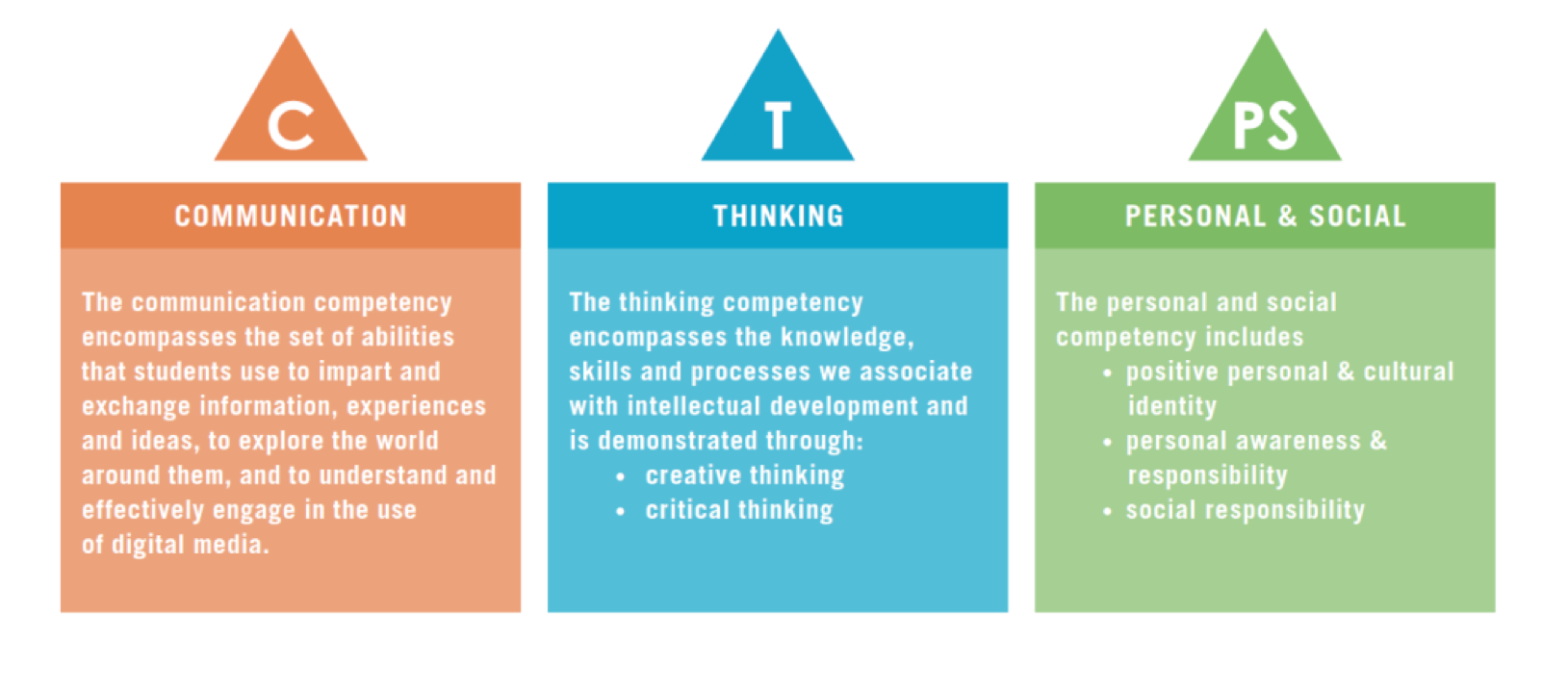 Big Ideas:Cells are derived from other cellsThe electron arrangement of atoms impacts their chemical natureElectricity is the flow of electronsThe biosphere, geosphere, hydrosphere and atmosphere are interconnected, as matter flows through themMaterials Required:Textbook (BC Science 9 Connections)Pencil, pen, pencil crayons, rulerBinder with lined paperWorkbook $10Student Expectations:The classroom will be a positive learning environment. Respect the people and the things around you. Any behaviour disrupting your learning or the learning of others will not be tolerated.Be on time, with necessary materials and ready to work BEFORE the second bell.Assignments will be completed by a specified date; otherwise students will be required to attend tutorials at lunch.Missed tests and quizzes will be made up on the first day back to school, and ONLY if the absence is excused.No food or drink is allowed in class. Water in a closed container is acceptable.I am available for help either at lunch or after school. It is up to you to ask for this extra instruction. Do not hesitate – get help quickly before you get overwhelmed and frustrated!Assessments: In this course students will be assessed on the content and competencies above.   The primary tools of assessment will be tests, projects, quizzes and assignments.  Students will be given multiple opportunities to demonstrate their content knowledge and their ability to apply the curricular competencies.Rewrites may be requested if a student scores lower than 50% on a test.Effort mark will be determined based on student attendance, preparedness, participation, on task behaviour, attitude and assignment completion. The effort rubric can be found on our school website: http://www.vss.sd73.bc.caGrades are posted on MyEd and can be seen at anytime.Cell Phones/Smartphones/Electronic DevicesTechnology is a part of our world, and can be a very useful tool in the classroom. However, inappropriate use (texting, phone calls, taking pictures, social media) will not be tolerated. You will be given a warning on first offense. On second offense the device will be taken away and given back at the end of class. If this becomes an issue, it will go to the office to be resolved.Please take this course outline home and review it with your parents or guardians. Once reviewed, please sign below and return this page to Ms. Turner.Student: I have read an understood the course outline and expectations.Student Name: ____________________________________ Date: ________________________Parent/Guardian: I have read the course outline and expectations.Parent Name: _____________________________________ Date: ________________________Parent Email: _____________________________________Learning StandardsLearning StandardsCurricular CompetenciesContentStudents are expected to be able to do the following:Questioning and PredictingPlanning and ConductingProcessing and Analyzing Data and InformationEvaluatingApplying and InnovatingCommunicatingAt and increasing level of complexity throughout the courseStudents are expected to know the following:Asexual ReproductionSexual ReproductionElement properties as organized in the periodic tableAn element’s properties are related to the arrangement and energy of its electrons and to its atomic sizeCircuits must be complete for electrons to flowVoltage, current and resistanceEffects of solar radiation on the cycling of matter and energyMatter cycles within biotic and abiotic components of ecosystemsSustainability of systems and First People’s principles of interconnectednessTopicPercent of Grade (subject to change)Cells: Reproduction30%Electron Arrangement30%Electricity20%Spheres: Cycles20%